Образац 7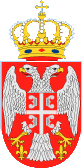 Република СрбијаМИНИСТАРСТВО ОМЛАДИНЕ И СПОРТАЗАВРШНИ ИЗВЕШТАЈ О РЕАЛИЗАЦИЈИ ПРОГРАМАВременски период за који се подноси извештај:Кратак опис циљева програма који су требали бити постигнути:Основни циљеви овог програма су били да омогућимо што боље услове нашим спортистима, који су испунили норме за велика такмичења, да се припреме за њих као и да другим спортистима пружимо услове  да испуне норме за одлазак на велика такмичења. Та такмичења у 2018 години су била:  Eвропско првенство за сениоре у Берлину, Немачка,  Првенство Света у дворани за сениоре у Бирмингему, Велика Британија, Првенство света за ст. јуниоре-ке, Тампере, Финска, првенство Европе за мл. јуниоре Ђер, Мађарска,  првенство Европе у кросу Тилбург, Холандија и многа друга такмичења почев од Балканских игара до међународних сусрета и митинга. Свима који испуне норме обезбедили смо одлазак на та такмичења. Такође и један ако и не најважнији циљ је освојити и 2-3 медаље са великих такмичења, поготову са Светског првенства у дворани и Европском првенству у Берлину. Да спроведемо сва наша домаћа и међународна такмичења која су предвиђена календаром такмичења. Спроведемо акцију дечија атлетика у срединама у којима до сада нисмо радили овај програм, заједно са клубовима и локалном самоуправом. Извршимо лиценцирање тренера, судија и клубова. Помогнемо у изградњи инфраструктуре итд. У којој мери је програм реализован:Можемо бити задовољни обимом реализовања програма.Опис постигнутих резултата:Јануар – март 2018	Припреме спортиста у Београду, Бару, Улцињу, Медулину, Љубљина, Нови Сад, Златару и Португалији. Базичне припреме пред зимску сезону, успешно су спроведене. На припремама је било 70 такмичара и тренера. 10.02.2018		Првенство Балкана у дворани за јуниоре-ке, одржано у Софији, Бугарска.  Учествовало 24 такмичара који су освојили 7 медаље  2 златне, 2 сребрне и 3 бронзане. Златне медаље: Бибић Елзан на 3000 м, Јасмин Халили у скоку у вис. Сребрне медаље Сара Лукић у скоку у даљ, Богдан Здравковић у бацању кугле и бронзане медаље: Ана Лукић на 60 м препоне, Тамара Вулетић 60 м, мушка штафета 4х400м, државни рекорд, женска штафета 4х400 м државни рекорд.21.02.2018		Одржан 3 Интернационални митинг Србија опен у дворани. Учествовало 79 такмичара из 18 земаља. 17.02.2018		Првенство Балкана у дворани за сениоре-ке, одржано у Истамбулу, Турска. Учествовала 18 такмичара из Србије који су освојили 4 медаља 2 златне 1 сребрну и 1 бронзане. Златне медаље: Амела Терзић на 1500 м, и Елзан Бибић на 3000. Сребрна медаља Салашки тамара на 400 м и треће место Гардашевић Милица у скоку у даљ.1-4.03.2018		Светско првенство у дворани, одржано у Бирмингему, Велика Британија, учествовала 4 такмичара из Србије. Ивана Шпановић у скоку у даљ  освојила златну медаљу.	Освојено једно 15, једно 24 и једна дискавалификација..	10-11.03.2018	Куп Европе у бацањима, одржан у Леирији, Португалија. Учестовали Мирковић Татјана у нбацању копља и заузела 16 место и Пауковић Бранко, бацање копља 11 место.18.03.2018		Првенство Балкана у маратону одржано у Лимасолу, Кипар. Учествовала Оливера Јевтић заузела прво место.14.04.2018		Првенство Балкана у ходању на путу у сениорским и јуниорским категоријама, одржано у Ечкој, Србија. Учествовало 6 такмичара. Освојене  бронзане медаље и то Делчић Јован на 10 км за јуниоре, 2 пета,  2 шеста  и 1 десето место.Април-мај 2018	Пред сезонске припреме у Бару. На припремама било 51 такмичара и тренера. Април-мај 2018	Пред сезонске припреме на Златибору. На припремама било 44 такмичара и тренера. Април-децембар 2018	Припреме врхунских спортиста према плану и програму. Припреме у Словенији, Португалији, Грчкој,Белгији, Малдивима, Хрватској, Београду, Крагујевцу, Копаонику, Златибору итд.5.05.2018		Првенство Балкана у планинском трчању одржано је у Врњачкој Бањи, Србија. Учествовала 12 такмичара из Србије у категоријама сениора и јуниора. Освојена је бронзана медаља екипно код јуниора.27.05.2018		Првенство Европе у ултрамаратону 24 часа одржано је у Темишвару, Румунија. Учествовала 2 такмичара из Србије. Остварено 38 и 39 место од 100 такмичара. 9.06.2017		Првенство Балкана за млађе јуниоре-ке, Истамбул, Турска. Учествовало 15 земаља, репрезентација Србије имала је 31 такмичара /15+16/. Освојено 9 медаља, 1 златне, Мујановић Никола скок у вис 5 сребрна медаље: Илић Ивана на 100 м, Буквић Марија на 100 препоне, Мандић Николина на 800 м, Делич Јована у скоку у вис и Клемпић Дамир на 800 м, 3 бронзане медаље, Ђурић Ивана у бацању копља, Џаковић Амел на 3000 м и мушка штафета 4х100м. 9-10.06.2018  	Медитеранске игре за млађе сениоре-ке, Јесло, Италија. Учествовало 2 такмичара /1+1/ из Србије. Освојено једно 5 и једно 7 место у дисциплини 200 м.21-22.06. 2018	Првенство Балкана за ст. јуниоре-ке, Истамбул, Турска. Учествовало 15 земаља. Освојено 16 медаља: 3 златне, Бибић Елзнан на 1500 и 3000м и Халили Јасмин у скоку у вис. 7 сребрне медаље: Лукић Ања на 100м препоне, женске штафете на 4х100 и 4х400м, Ђурић Ивана у бацању копља, Живковић Марина у седмобоју, Ђорђевић Тихомир 400 м препоне и Кијановић Бошко 400 м и 6 бронзане медаље:Милутиновић Тамара на 200 м, Терзић Амра на 3000 м, Малешевић Милош на 5000м, Новаковић Димитрије у скоку у даљ и мушке штафете на 4х100 и 4х400м.27-30.06.2018	Медитеранске игре, Тарагона , Италија. Учествовала 4 такмичара из Србије. Прво место освојила је Ивана Шпановић у скоку у даљ, Амела Терзић заузела је 7 место на 1500 м, Зорана Барјактаревић 9 на 100 и 200м а Елзнан Бибић је био 13 на 5000м. 1.07.2018		Првенство Европе у планинском трчању, одржано у Скопљу, Македонија. Учествовала 4 такмичара из Србије.5-8.07.2018		Првенство Европе за мл. јуниоре-ке, одржано у Ђеру, Мађарска. Учествовала 17 представника из Србије. Мујановић Никола освојио је треће место у скоку у вис. Од осталих такмичара треба издвојити девето место Клемпић Дамира на 1500 м.10-15.07.2018	Првенство Света за ст.јуниоре-ке, одржано у Тампереу, Финска. Учествовало 6 такмичара из Србије. Елзнан Бибић заузео је 6 место на 1500 м и 8 место на 5000 м, док је Халили мЈасмин био 11 у скоку у вис. Лукић Ања је поставила нови државни рекорд у дисциплини 100 м препоне за јуниорке.20-21.07.2018	Првенство Балкана за сениоре-ке, Нова ЗАгора, Бугарска. Учествовало 15 земаља. Учествовало 29 такмичара из Србије. Освојено 12 медаља, 8 златне, 2 сребрна, 2 бронзане. Златне медаље,  Симовић Теодора на 3000 и 5000 м, Томашевић Драгана у диску, Вученовић Марија у коплу, Елзнан Бибић на 1500 и 3000 м, Емир Бекрић на 400 м препоне и Ведран Самац у бацању копља. Сребрне медаље: Салашки Тамара на 400 м, и Јованчевић Страхиња у скоку у даљ. Бронзане медаље: жанска штафета на 4х400 м са новим рекордом Србије и Грновић Александар у деотобоју.6-12.08.2018		Првенство Европе за сениоре-ке, одржано је у Берлину, Немачка. Учествовало је 12 такмичара . Томашевић Драгана је заузела 6 место у дисциплини бацања диска, Топић Душица је заузела 9 место на 50 км ходање са новим рекордом Србије и Вученовић Марија је била 11 у бацању копља. Ивана Шпановић у скоку у даљ одустала је од финала због повреде.16.09.2018		Првенство Балкана у полумаратону, Сарајево, Босна и Херцеговина. Оливера Јевтић је освојила златну медаљу.6-18.10.2018		Олимпијске игре младих, Буено Саерс, Аргентина. Учествовала 3 такмичара из Србије. Мујановић Никола је био 10 у скоку у вис, Илић Ивана 13 на 200 м а Мандић Николина 20 на 800 м. 4.11.2018		Првенство Балкана у кросу, Ботошани, Румунија. Учествовало 17 такмичара из Србије. Елзан Бибић је заузео 1 место код јуниора и екипно су били други. Сениорке и сениори екипно су освојили 3 места.25.о7-2.08.2018	Организација кампа перспективних спортиста у Крагујевцу. Традиционални камп перспективних спортиста. Учествовало  33 спортиста и 13 тренера.9.12.2018		Првенство Европе у кросу Тилбург, Холандија. Учествоваo 1 атлетичара. Елзан Бибић код јуниоре 3 место.22-25.9 2018  	Конгрес АБАФ-а, Балканских земаља, Београд, Србија. На Конгресу учествовало 18 земаља .24-27.10.2018	Календарски конгрес ЕА, Лозана, Швајцарска. Присутни директор АСС Слободан Бранковић и савезни капитен Един Зуковић.6.12.2018	Балкан гала, Атина, Грчка. Проглашење најбољих спортиста Балкана у 2017 години. 27-28.01.2018	Зимско првенство Србије у дворани за ст. јуниоре-ке, Београд 237 учесника из 41 клуба. 3-4.02.2018 		Зимско првенство Србије у дворани засениоре-ке, Београд  199 учесника из 47 клуба.10.02.2018		Зимско првенство Србије у дворани за ст.пионире-ке, Београд 280 учесника из 49 клубова17.02.2018	     	Зимско првенство Србије у дворани за мл. Пионире-ке, Београд  249 учесника из 40 клуба. 24.25.02.2018	 Зимско првенство Србије у дворани за мл. јуниоте-ке, Београд  234 учесника из 40 клуба. 3-4.03.2018		 Зимско првенство Србије у дворани, вишебоји све категорије, Београд 158 учесника из 23 клуба. 18.03.2018		Првенство Србије у полумаратону, Крушевац, 66 учесника из 23 клуба.1.04.2018		Првенство Србије у ходању на путу Бор, све категорије. Учествовала 43 такмичара из 11 клуба.31.03.2018		Зимско првенство Србије у бацачким дисциплинама одржано је у Сремској Митровици за ст. јуниоре-ке  и пионире-ке. Учествовало је 62 такмичара из 18 клуба.7.04.2018		Зимско првенство Србије у бацачким дисциплинама одржано је у Сремској Митровици за сениоре-ке и мл. Јуниоре-ке. Учествовало је 84 такмичара из 24 клуба.15.04.2018		Првенство Србије у планинском трчању, одржано у Бору-црни врх.  Учествовало 22 клуба, 65 такмичар.5.05.2018		Екипно првенство Србије за мл, јуниоре-ке, Нови Сад. Око 154 тамичара.12-13.05.2018	Првенство Србије у вишебојима, за све категорије, Сремска Митровица.  Учествовала 66 такмичара из 14 клуба.13.05.2018		Првенство Србије на 10 км, јуниори-ке и сениори-ке, Београд.  Учествовала 34 такмичара из 18 клуба.12-13.05.2018	Првенство Србије у ултрамаратону, Палић. Учествовала 26 такмичара.26-27.05.2018	 Првенство Србије за ст. пионире-ке,  Крушевац. Учествовала 59 клуба и 417 такмичара.2-3.06.2018		Првенство Србије за мл. јуниоре-ке, Сремска Митровица. Учествовало 55 клуба и 336 атлетичара. 16-17.06.2018	Првенство Србије за ст. Јуниоре-ке Сремска Митровица. Учествовала 52 клуба и 244 такмичара.1.07.2018		 Екипно првенство Србије за пионире-ке, Нови Сад, 210 такмичара.7-8.07.2018		 Првенство Србије за сениоре-ке, Крушевац, Учествовала 59 клуб и 258 такмичара.29.07.2018	 	 Екипно првенство Србије за сениоре-ке, Нови Сад, учествовало 3 женска клуба и 3 мушка клуба 171 такмичарки. 02.09.2018		 Екипно првенство Србије за јуниоре-ке, Нови Сад, учествовало 3 мушких и 5 женских екипа, 177 такмичара.22-23.09.2018	 Финале купа Србије за пионире-ке, Сремска Митровица. Учествовало 46 клуба и 256 такмичара.29.09.2018	 	Првенство Србије за мл.пионире.ке, Сремска Митровица Учествовала 50 клуба и 335 такмичара.14.10.2018		Првенство Србије у маратону, Нови Сад,.27.10.2018		Првенство Србије у кросу све категорије, Панчево, 280 такмичара из 41 клуба.3-4.11.2018		Дани атлетике, Крагујевац, хотел Шумарице /семинари за тренере и судије/. Учествовало преко 200 тренера, судија и атлетских радника. У оквиру ове манифестације одржана и редовна Скупштина АСС. Новембар-децембар	Припреме спортиста у Улцињу, Новом Саду, Доха, ТенерифиРад канцеларије Атлетског савеза Србије у периоду јануар-децембар 2014.-  израда програма рада савеза- израда извештаја о реализацији програма- израда финансијског плана и извештаја- припрема материјала за Скупштину и радна тела савеза- припрема стручних материјала- међународна комуникација и сарадња- спровођење јавних набавки- израда стручних програма и планова за спортисте- набавка и дистрибуција опреме за спортисте- координација са релевантним спортским организацијама у Србији- организација припрема и путовања спортиста на такмичења- ажурирање сајта савеза и медијска презентација савеза- активности око налажења спонзора и донатора- и сви други канцеларијски послови једног спортског савеза- набавка препарата и витамина за спортисте- израда књиге чланова савеза- одржавање атлетске дворане у Београду- рад око организације  Белог кроса, кроса РТС првенства Балкана uходању Ечка, првенство Балкана у планинском трчању Врњачка Бања, Конгреса АБАФ, Дана атлетике, Србија маратон итд.- израда Пропозиција и календара такмичења и свих других аката за такмичења.- помоћ регионалним савезима и клубовима- доношење и израда аката према закону о спорту и подзаконским актима.- Рад на издавању лиценци категорисаним тренерима и судијама- помоћ у раду тренера.- ангажовање око прелазног рока спортиста.- учлањење нових клубова у АССБрој корисника и структура корисника обухваћених програмом: Непосредни учесници на реализацији програма:6.1 Број учесника (укупно и по категоријама):Сениора 500Јуниора  500Пионира 600Тренера 150Атлетских судија 300Атлетских радника 80Тим који је реализовао програмСлободан Бранковић, директор АСССлободан Поповић, савезни капитен, спортски директорЕдин Зуковић, помоћник савезног капитена за сениореПредраг Момировић, менаџерИван Можек, комесар за такмичења,Горан Обрадовић, председник стручног савета АССНебојша Здравковић, председник судијске организације СрбијеДр. Никола Чикириз, доктор репрезентацијеДрагана Несторовић, административни секретар АССДраган Зарић, извршни директор АССЈован Кантар,правникИвана Вељковић, финансијски директорНенад Милошевић, менаџерТренери врхунских атлетичара и др.Ангажовани преко уговора о делу за потребе програма6.3. Организације партнери које су учествовале у програму:Министарство омладине и спортаМинистарство одбранеГрад БеоградГрад ЗрењанинИААФЕААБАФОлимпијски комитет СрбијеРепублички завод за спорт и медицину спортаАнти допинг агенција СрбијеСпортски савез СрбијеКом трејдТеслаАтлетски клубови ФолцвагенКомерцијална банка Реализација буџета програма (финансијски извештај може бити поднет као посебан прилог):7.1. ПриходиОбрачун трошкова (сваки трошак мора бити оправдан приложеним фотокопијама рачуна (или докуменат који су основ за исплату – уговор, одлука надлежног органа) издатим на организацију носиоца програма  и изводима из банке/Трезора којима се документују одговарајућа плаћања. Сваки трошак се означава одговарајућим бројем од 1 и даље. У обрачун се уписује назив и време настанка трошка и сваки појединачни износ). 7.3. Дугови (издаци за реализацију програма који нису покривени, према висини и врсти): Кратак опис проблема који су се јавили током реализације програма:9. Оцена ревизораУ прилогуДатум: 31. децембар 2018 М.П.РУКОВОДИЛАЦ ПРОГРАМА		  ЛИЦЕ ОВЛАШЋЕНО ЗА ЗАСТУПАЊЕ________________________                                  __________________________________                                                              Слободан Бранковић, директор АССНазив програма РЕДОВНИ ПРОГРАМНазив носиоца програма АТЛЕТСКИ САВЕЗ СРБИЈЕТелефон011/2625 088Факс011/2627 371Е-маилasj@eunet.rsАдресаБеоград, Страхинића Бана 73аЛице овлашћено на заступањеСлободан Бранковић, директор АССРуководилац програмаСлободан БранковићБрој уговора451-02-9/2018-03 и анекс 451-02-9/2018-03-1Почетак реализацијеЈануар 2018Завршетак програмаДецембар 2018ИЗВОР ПРИХОДАВисина средставаМинистарство омладине и спорта57.000.000,00Друга министарства/државни органи Град/Општина9.590.000,00Аутономна покрајинаСпортски савезСопствена средства6.327.000,00Спонзорство20.150.000,00Донаторство12.037.570,00Остали извори (прецизирати који) Олимпијски комитет Србије7.740.000,00Међународне организације /ИААФ,ЕА/4.837.521,00УКУПНИ ПРИХОДИ:117.682.091,00Датум пријема извештаја:Извештај прегледао и оценио:Извештај прихваћен и позитивно оцењен                   ДА                               НЕДатум:Потпис службеног лица Министарства